УТВЕРЖДЕНАПостановление администрации МО "Городское поселение Звениговоот ______________  № СХЕМАрасположения земельного участка или земельных участков на кадастровом плане территорииУсловный номер земельного участка  -Условный номер земельного участка  -Условный номер земельного участка  -Условный номер земельного участка  -Площадь земельного участка  499995 м²Площадь земельного участка  499995 м²Площадь земельного участка  499995 м²Площадь земельного участка  499995 м²Местоположение  Республика Марий Эл, Звениговский р-нМестоположение  Республика Марий Эл, Звениговский р-нМестоположение  Республика Марий Эл, Звениговский р-нМестоположение  Республика Марий Эл, Звениговский р-нОбозначение характерных точек границОбозначение характерных точек границКоординаты, мКоординаты, мОбозначение характерных точек границОбозначение характерных точек границXY1123н1н12881541285175н2н22881971285180н3н32882311285166н4н42882791285157н5н52883311285116н6н62883771285088н7н72884411285063н8н82884561285068н9н92884801285094н10н102885361285109н11н112886081285067н12н122886131285055н13н132887441285077н14н142887441285465н15н152886221285644н16н162885141285710н17н172884161285760н18н182882651285812н19н192882071285831н20н202880521285886н21н212879771285937н22н222879721285827н23н232879501285753н24н242879461285704н25н252879531285662н26н262879501285603н27н272879461285537н28н282879441285499н29н292879401285447н30н302879301285376н31н312879171285329н32н322878811285266н33н332878611285162н34н342878651285144н35н352878661285135н36н362881591285139н1н128815412851751128804112858752228804112858743328804112858744428804012858745528804012858746628803912858747728803912858748828803912858759928803912858751010288039128587511112880391285876121228803912858761313288040128587614142880401285876151528804112858761616288041128587617172880411285875181828804112858751128804112858751919288361128510920202883561285106212128835312851112222288358128511419192883611285109232328807112855802424288066128557825252880641285584262628806912855862323288071128558027272886651285215282828865512852052929288650128521930302886601285229272728866512852153131288156128544132322881551285440333328815512854403434288154128544035352881541285440363628815312854403737288153128544038382881521285441393928815212854424040288152128544241412881531285443424228815312854434343288154128544344442881541285443454528815512854434646288155128544347472881561285442484828815612854423131288156128544149492882641285264505028826412852635151288264128526352522882631285262535328826212852625454288262128526355552882611285263565628826112852645757288261128526458582882611285265595928826112852656060288262128526661612882621285266626228826312852666363288264128526664642882641285265656528826412852656666288264128526449492882641285264н37н372884421285421н38н382884301285413н39н392884101285392н40н402883951285389н41н412883791285393н42н422883711285397н43н432883781285421н44н442883921285448н45н452884101285474н46н462884261285490н47н472884431285505н48н482884681285500н49н492884761285484н50н502884871285492н51н512884901285500н52н522885041285508н53н532885341285516н54н542885431285511н55н552885441285501н56н562885201285495н57н572885061285483н58н582884931285480н59н592884901285467н60н602884851285457н61н612884741285448н62н622884551285427н37н372884421285421н63н632885721285425н64н642885671285431н65н652885691285447н66н662885841285448н67н672885921285442н68н682886061285440н69н692886131285436н70н702886311285429н71н712886401285415н72н722886411285405н73н732886501285401н74н742886461285389н75н752886471285377н76н762886561285365н77н772886601285349н78н782886771285336н79н792886771285315н80н802886681285309н81н812886721285293н82н822886681285276н83н832886531285276н84н842886411285286н85н852886071285348н86н862886051285372н87н872886111285377н88н882886211285369н89н892886201285379н90н902886131285392н91н912886081285407н92н922885981285420н93н932885901285421н63н632885721285425н94н942881771285493н95н952881791285495н96н962881791285497н97н972881901285506н98н982882061285504н99н992882081285507н100н1002882121285509н101н1012882211285509н102н1022882321285507н103н1032882421285505н104н1042882511285499н105н1052882571285491н106н1062882641285478н107н1072882661285469н108н1082882651285461н109н1092882601285454н110н1102882551285447н111н1112882581285444н112н1122882631285432н113н1132882601285426н114н1142882611285422н115н1152882591285419н116н1162882601285416н117н1172882601285408н118н1182882561285405н119н1192882501285402н120н1202882481285399н121н1212882521285398н122н1222882551285395н123н1232882541285391н124н1242882541285386н125н1252882551285383н126н1262882561285378н127н1272882521285371н128н1282882451285365н129н1292882401285360н130н1302882361285356н131н1312882291285360н132н1322882271285355н133н1332882261285348н134н1342882291285346н135н1352882331285346н136н1362882341285342н137н1372882311285339н138н1382882281285340н139н1392882251285343н140н1402882231285342н141н1412882201285345н142н1422882171285347н143н1432882141285343н144н1442882041285349н145н1452882021285354н146н1462882011285359н147н1472881971285359н148н1482881911285357н149н1492881841285359н150н1502881771285369н151н1512881741285374н152н1522881741285381н153н1532881711285391н154н1542881691285399н155н1552881681285404н156н1562881691285408н157н1572881701285418н158н1582881651285425н159н1592881611285435н160н1602881571285441н161н1612881561285452н162н1622881571285462н163н1632881581285472н164н1642881621285477н165н1652881671285481н166н1662881681285487н167н1672881731285490н94н942881771285493Система координат: МСК-12Система координат: МСК-12Система координат: МСК-12Система координат: МСК-12Квартал: 12:14:1501001Квартал: 12:14:1501001Квартал: 12:14:1501001Квартал: 12:14:1501001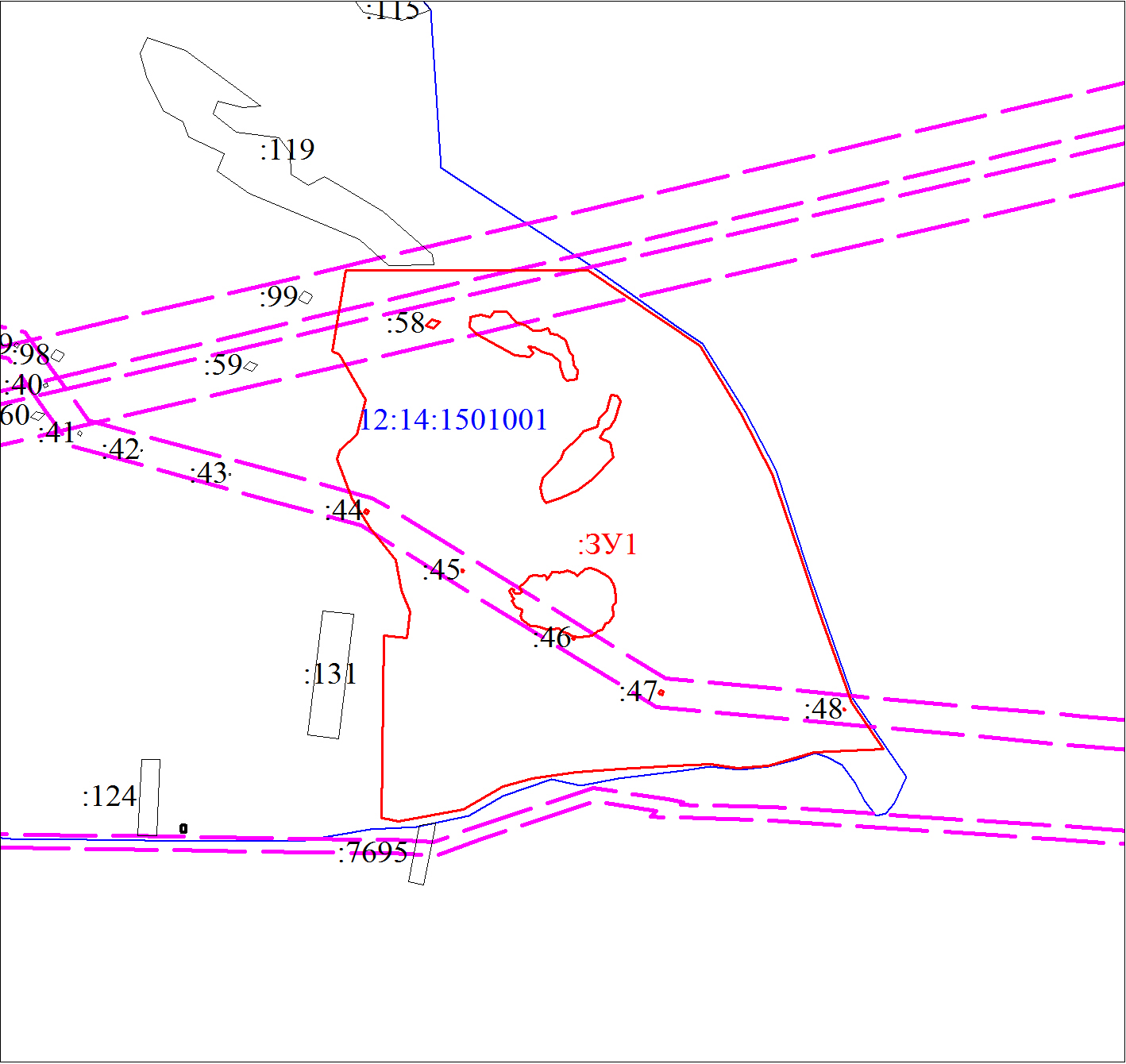 Масштаб 1:10000Масштаб 1:10000Масштаб 1:10000Масштаб 1:10000Условные обозначения:Условные обозначения:Условные обозначения:Условные обозначения: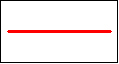 Границы земельных участков, установленные (уточненные) при проведении кадастровых работ, отражающиеся в масштабеГраницы земельных участков, установленные (уточненные) при проведении кадастровых работ, отражающиеся в масштабеГраницы земельных участков, установленные (уточненные) при проведении кадастровых работ, отражающиеся в масштабе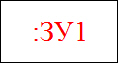 Надписи вновь образованного земельного участкаНадписи вновь образованного земельного участкаНадписи вновь образованного земельного участка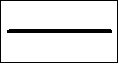 Объект капитального строительстваОбъект капитального строительстваОбъект капитального строительства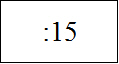 Надписи кадастрового номера земельного участкаНадписи кадастрового номера земельного участкаНадписи кадастрового номера земельного участка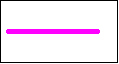 Граница охранной зоныГраница охранной зоныГраница охранной зоны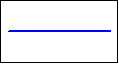 Граница кадастрового кварталаГраница кадастрового кварталаГраница кадастрового квартала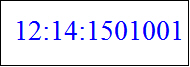 Обозначение кадастрового кварталаОбозначение кадастрового кварталаОбозначение кадастрового квартала